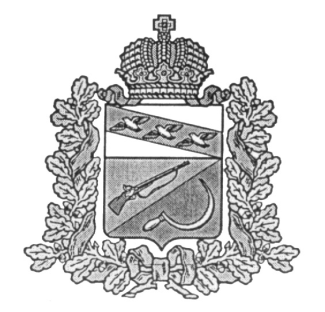 АДМИНИСТРАЦИЯПРИГОРОДНЕНСКОГО СЕЛЬСОВЕТАЩИГРОВСКОГО РАЙОНА КУРСКОЙ ОБЛАСТИП О С Т А Н О В Л Е Н И ЕОт 28 марта 2024 года        № 44О проведении месячника образцовой чистоты и санитарного порядкана территории населенных пунктовПригородненского сельсовета       В целях организации работы по наведению образцовой чистоты и санитарного порядка на территории населенных пунктов Пригородненского сельсовета после осенне-зимнего периода Администрация Пригородненского сельсовета                                                           Постановляет:Провести в период с 03 апреля  по 30 апреля 2024 года на территории населенных пунктов Пригородненского сельсовета месячник образцовой чистоты и санитарного порядка.Утвердить прилагаемый состав штаба по подготовке и проведению месячника образцовой чистоты и санитарного порядка.Утвердить план мероприятий по проведению месячника образцовой чистоты и санитарного порядка.     4. Установить каждую пятницу единый санитарный день для проведения работ по уборке территории населенных пунктов, в том числе территорий, закрепленных  за   предприятиями и учреждениями, а также улиц и дворовых территорий  индивидуальных жилых домов.      5. В период с 22 по 27 апреля 2024 г. провести проверку чистоты и санитарного порядка на территории Пригородненского сельсовета Щигровского района.      6. Контроль за выполнением настоящего постановления оставляю за собой.      7. Постановление вступает в силу со дня его подписания.Глава Пригородненского сельсовета                             В.И.Воронин                                                                                                           Утвержден                                                                                   Постановлением  Администрации                                                                                    Пригородненского   сельсовета                                                                                             Щигровского района                                                                                     Курской области                                                                                      от 28.03.2024 г.   № 44                                                           ПЛАНорганизационно-технических мероприятий по подготовке и проведению месячника образцовой чистоты и санитарного порядка на территории Пригородненского сельсовета Щигровского района Курской области                                                                                                                                 Утвержден                                                                                   Постановлением  Администрации                                                                                    Пригородненского   сельсовета                                                                                             Щигровского района                                                                                     Курской области                                                                                      от 28.03.2024 г.   № 44Комиссияпо подготовке и проведению месячника образцовой чистоты и санитарного порядка на территории Пригородненского сельсоветаПредседатель комиссии: Воронин В.И..-  Глава администрации Пригородненского сельсоветаЧлены комиссии: Егорова Н.С. – специалист Администрации сельсовета                               Баранов А.Ю. – депутат Собрания депутатов Пригородненского                                                          Сельсовета                               Смирнова Н.С. – заведующая Пригородненским филиалом Щигровского РДК                               Каменева В.А.. -    библиотекарь Пригородненского филиала Щигровской межпоселенческой библиотеки№ п/пНаименование мероприятийСроки выполненияответственный1.1.1.1.2.1.3.1.4.1.5.1.6.Наведение порядка в населенных пунктах:- уборка территории, прилегающих к административному зданию сельсовета, объектам соцкультбыта, Уборка придомовых территорийУборка территории занимаемой и закрепленной за  предприятиями, организациями и учреждениями Побелка деревьев, бордюров на территориях, прилегающих к территориям предприятий, учреждений Приведение в порядок памятников и прилегающих к ним территорий, кладбищ и других захоронений.Проведение рейда по проверке санитарного состояния территориив течение месячникав течение месячника.в течение месячникав течение месячникав течение месячникадо  20.04.2024 г. с 22.04. по 27.04.24 г.Глава сельсоветаАдминистрация с/сУчреждения культуры, ФАПСобственники домовладенийРуководители  с/х предприятий, организаций и учрежденийАдминистрация с/сАдминистрация с/сПригородненская СОШКомиссия по благоустойству